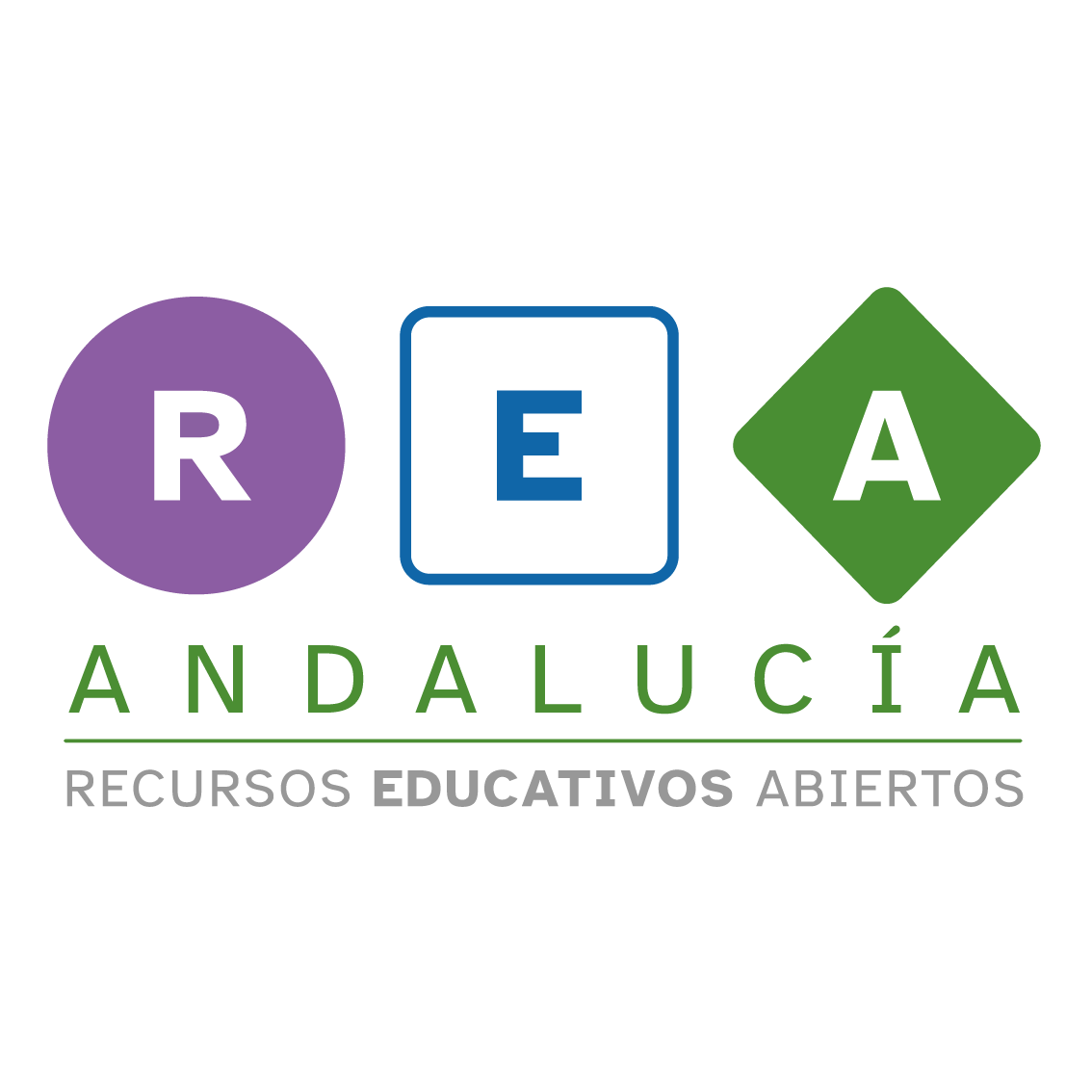 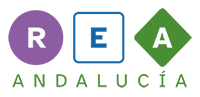 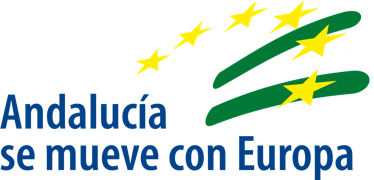 Páginas Amarillas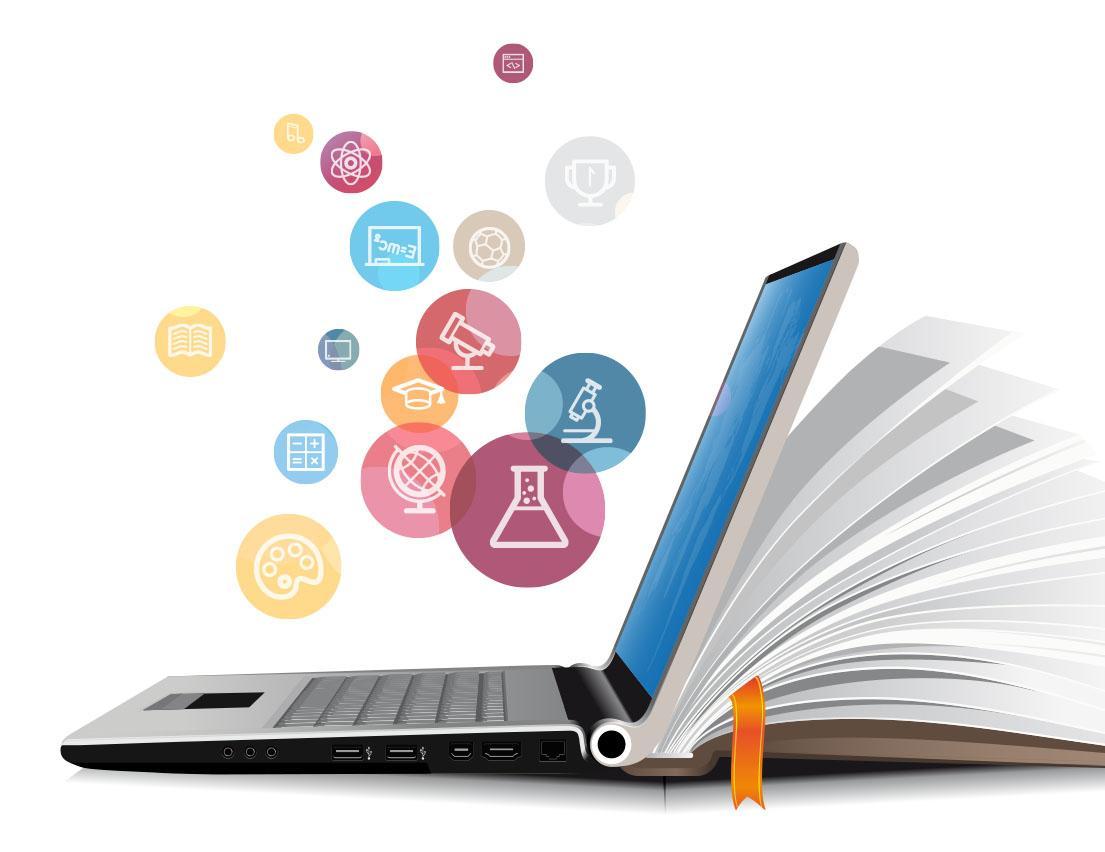 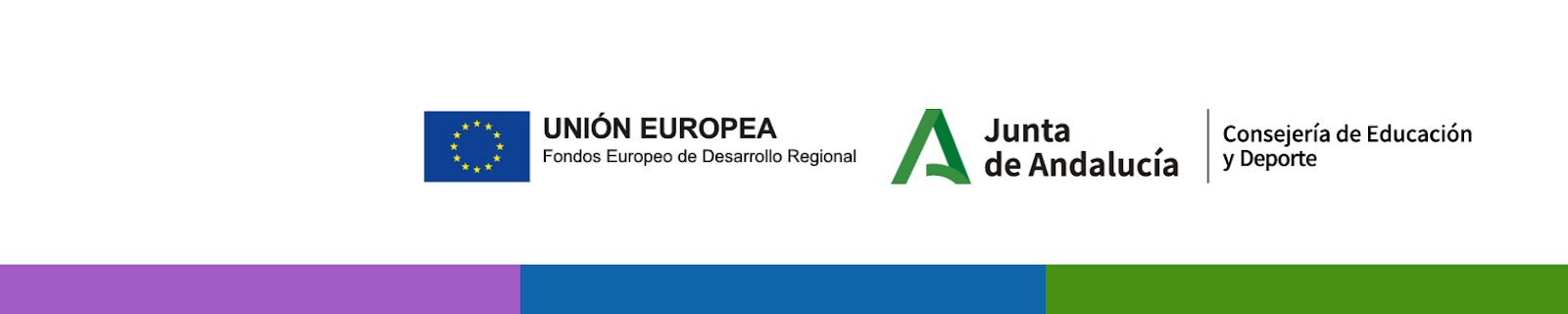 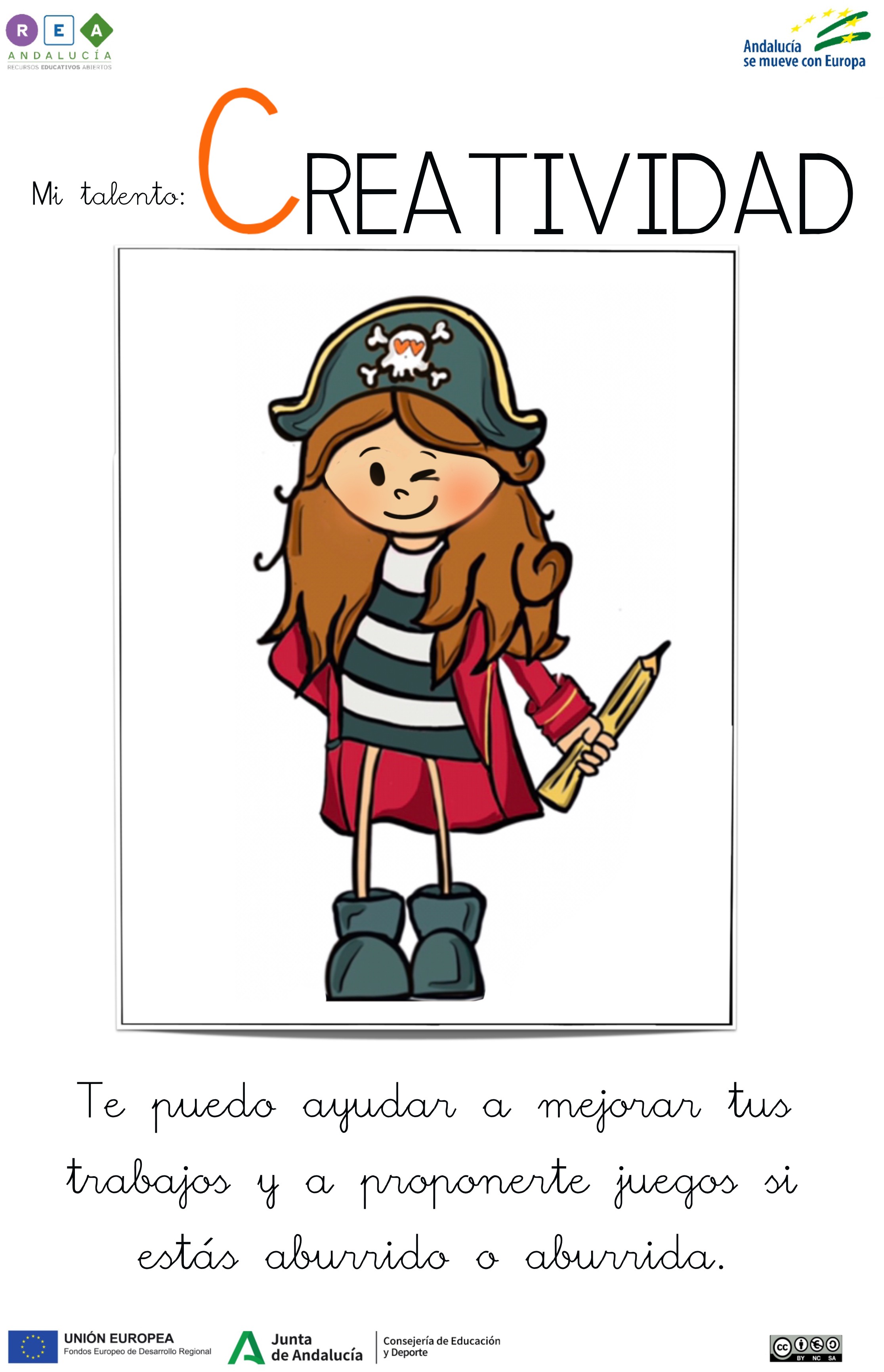       Mi talento:  CREATIVIDAD  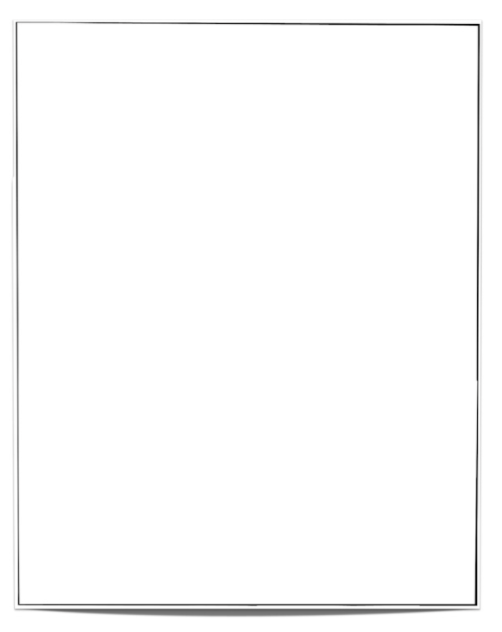 Te puedo ayudar a mejorar tustrabajos y a proponerte juegos siestás aburrido a aburrida.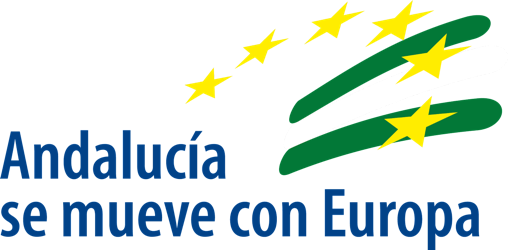 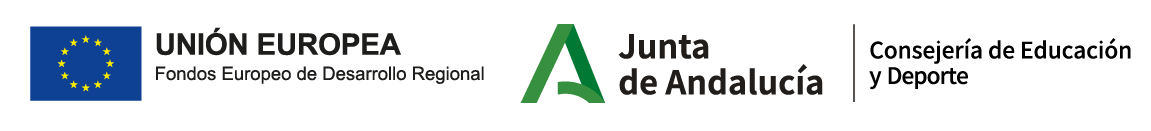 